	ХАНТЫ-МАНСИЙСКИЙ АВТОНОМНЫЙ ОКРУГ - ЮГРА (ТЮМЕНСКАЯ ОБЛАСТЬ) ХАНТЫ-МАНСИЙСКИЙ МУНИЦИПАЛЬНЫЙ РАЙОН МУНИЦИПАЛЬНОЕ ОБРАЗОВАНИЕ СЕЛЬСКОЕ ПОСЕЛЕНИЕ ГОРНОПРАВДИНСКСОВЕТ ДЕПУТАТОВРЕШЕНИЕот 25.04.2014										   № 27О внесении изменений и дополнений в Правила землепользования и застройки сельского поселения Горноправдинск в части населенного пункта ГорноправдинскРуководствуясь Градостроительным кодексом Российской Федерации, Федеральным законом от 06.10.2003 № 131-ФЗ «Об общих принципах организации местного самоуправления в Российской Федерации», Уставом сельского поселения Горноправдинск, учитывая результаты проведенных публичных слушаний по проекту внесения изменений в Правила землепользования и застройки сельского поселения Горноправдинск в части населенного пункта поселок Горноправдинск (протокол о проведении публичных слушаний от «21» апреля 2014 года, заключение о результатах проведения публичных слушаний от «21» апреля 2014 года),Совет депутатов сельского поселения ГорноправдинскРЕШИЛ:1. Внести в Правила землепользования и застройки сельского поселения Горноправдинск в части населенного пункта Горноправдинск, утвержденные решением Совета депутатов сельского поселения Горноправдинск от 18.06.2008 № 33 (в редакции от 14 июня 2013 года), изменения и дополнения согласно приложению.2. Настоящее решение вступает в силу после его официального опубликования (обнародования).Председатель Совета депутатов                               		Глава сельскогоСельского поселения Горноправдинск                    		поселения Горноправдинск                                    В.В.Зайцев                   			                             С.А.ЗайцевПриложение к решению Совета депутатов сельского поселения Горноправдинскот «25» апреля  2014 № 27ИЗМЕНЕНИЯ И ДОПОЛНЕНИЯВ ПРАВИЛА ЗЕМЛЕПОЛЬЗОВАНИЯ И ЗАСТРОЙКИ СЕЛЬСКОГО ПОСЕЛЕНИЯ ГОРНОПРАВДИНСК В ЧАСТИ НАСЕЛЕННОГО ПУНКТАПОСЕЛОК ГОРНОПРАВДИНСК1. Раздел I.  Пункт 3 "Вспомогательные виды  разрешенного   использования  земельных участков и объектов капитального строительства" зоны индивидуального жилищного строительства (ЖЗ 104) планировочного квартала 01:03:04 дополнить строкой «ведение огородничества».2. Раздел II. Схему градостроительного зонирования территории планировочного квартала 01:03:05 заменить схемой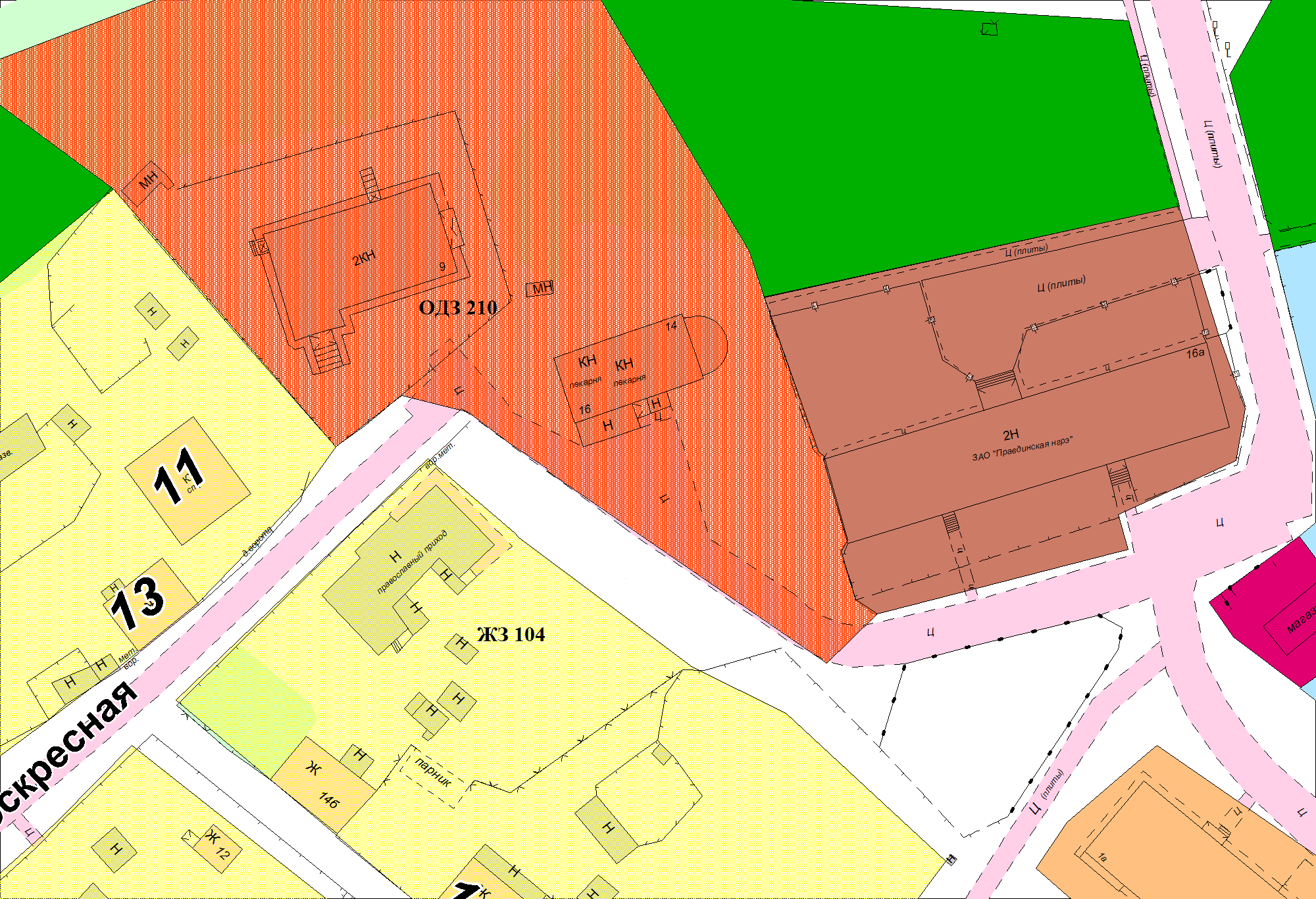 3. Раздел III. Схему градостроительного зонирования территории планировочного квартала 01:03:02 заменить схемой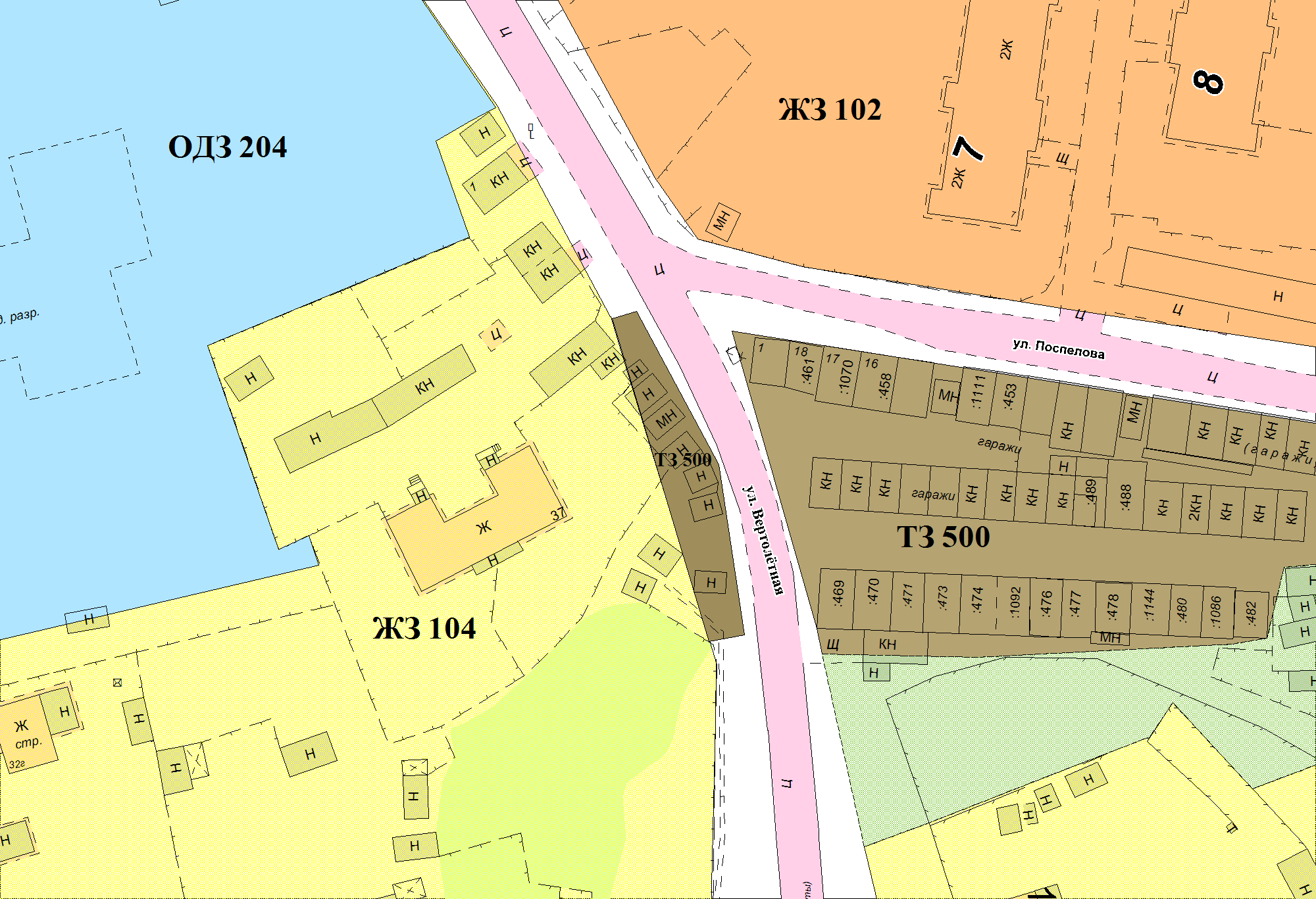 4. Раздел IV. Пункт 2 "Условно разрешенные виды использования земельных участков и объектов капитального строительства" зоны среднеэтажной жилой застройки (ЖЗ 102) планировочного квартала 01:02:01 дополнить строкой «пожарное депо».5. Раздел V. Пункт 1 "Основные виды  разрешенного   использования  земельных участков и объектов капитального строительства" зоны общественно-делового назначения (ОДЗ 212) планировочного квартала 01:02:03 дополнить строкой «гостиничные объекты».